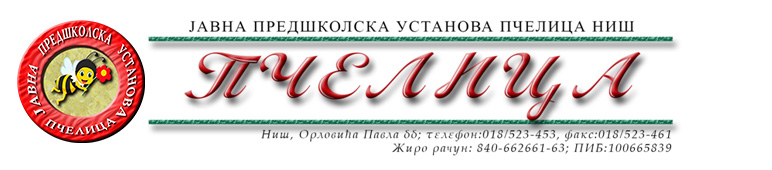 КОНКУРСНА ДОКУМЕНТАЦИЈА ЗА НАБАВКУ ДОБАРА – АМБАЛАЖА ЗА КОМЕРЦИЈАЛНУ ДЕЛАТНОСТ, ПВЦ КЕСЕ ЗА ПОТРЕБЕ КОМЕРЦИЈАЛЕОБРАЗАЦ ПОНУДЕ ЗА НАВАКУ ДОБАРА – АМБАЛАЖА ЗА КОМЕРЦИЈАЛНУ ДЕЛАТНОСТ, ПВЦ КЕСЕ ЗА ПОТРЕБЕ КОМЕРЦИЈАЛЕСПЕЦИФИКАЦИЈАРок важења понуде ________ дана (најмање 30 дана) од дана отварања понудаРок испоруке __________ дана (не може бити дужи од 2 дана) од дана захтева НаручиоцаРок плаћања: у року од 45 дана од дана доставања рачуна.У Нишу,   ____.____.2022.године      			       		ПОНУЂАЧМ.П.        	_____________________                                                                                      		(потпис овлашћеног лица)Под пуном материјалном и кривичном одговорношћу, као заступник понуђача, дајем следећуИ З Ј А В УПонуђач  _______________________________________из ____________________, у поступку  набавке добара –Амбалажа за комерцијалну делатност, ПВЦ кесе за потребе комерцијале, испуњава услове дефинисане конкурсном документацијом за предметну  набавку и то:да је регистрован је код надлежног органа, односно уписан у одговарајући регистар;да он и његов законски заступник није осуђиван за неко од кривичних дела као члан организоване криминалне групе, да није осуђиван за кривична дела против привреде, кривична дела против животне средине, кривично дело примања или давања мита и кривично дело преваре;да није изречена мера забране обављања делатности на снази у време објаве/слања позива за доставу понуде;да је измирио доспеле порезе, доприносе и друге јавне дажбине у складу са прописима Републике Србије или стране државе када има седиште на њеној територији;да је поштовао обавезе које произлазе из важећих прописа о заштити на раду, запошљавању и условима рада, заштити животне средине и гарантује да је ималац права интелектуалне својине;Понуђач овом Изјавом, под пуном материјалном и кривичном одговорношћу потврђује  да је понуду у поступку набавке добара – Амбалажа за комерцијалну делатност, ПВЦ кесе за потребе комерцијале поднео потпуно независно и без договора са другим понуђачима или заинтересованим лицима.У Нишу,   ____.____.2022.године      			       		ПОНУЂАЧМ.П.        	_____________________                                                                                      		(потпис овлашћеног лица)                                                                                                                                                                       Број понуде Назив понуђачаАдреса седишта понуђачаОсоба за контактОдговорна особа/потписник уговораКонтакт телефонТекући рачун и назив банкеМатични бројПИБЕлектронска поштаРеднибројНазив и опис добараЈед.мереКоличинаЦена по јед.меребез ПДВ-а Укупна цена безПДВ-а1.Кеса ПВЦ мала трегерица – 180 (20х50) x320мм;ПЕ кеса трегерица без штампе, биоразградива, запремине 3 литраком200.0002.Кеса трегерица 280*(20*80)*500мм, без штампе, биоразградива, носивости 10кг, ПЕком16.0003.ПВЦ фолија, ролна 280*0,025ммкг4004.Термоскупљајућа фолија, ролна 400*0,08ммкг55.ПВЦ џак (за ђубре) од 20кг, 300*(20*100)*600мм, паковање 20/1, црна глатка без фалти, ПЕком15.0006.Стреч фолија 480-500мм, ролнакг10Укупна цена без ПДВ-аУкупна цена без ПДВ-аУкупна цена без ПДВ-аУкупна цена без ПДВ-а                         Укупан ПДВ                         Укупан ПДВ                         Укупан ПДВ                         Укупан ПДВ                           Укупна цена са ПДВ-ом                           Укупна цена са ПДВ-ом                           Укупна цена са ПДВ-ом                           Укупна цена са ПДВ-ом